Схема приема и исполнения запросов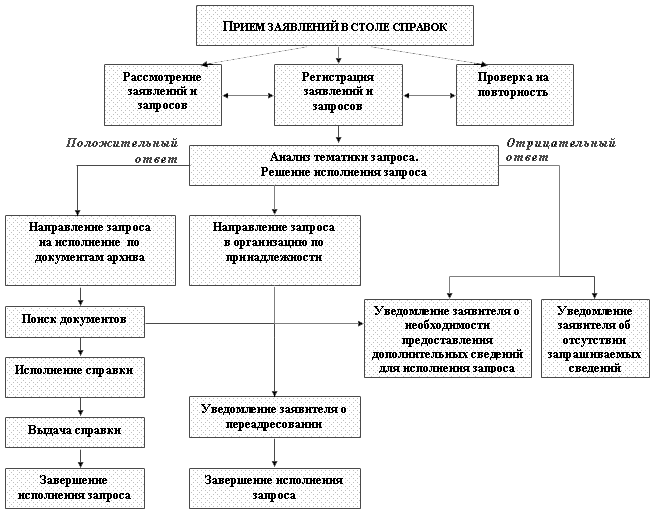 